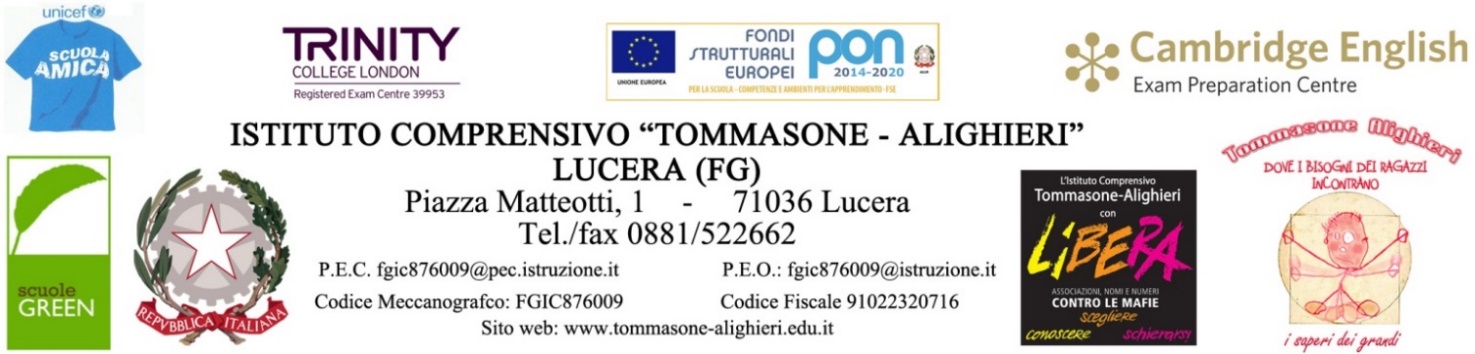 RELAZIONE FINALESCUOLA DELL’INFANZIAANNO SCOLASTICO   ___________Sezione       ___________INS.   ____________________INS.   _________________________INS.   ___________________________INS. ____________________________ (barrare le caselle corrispondenti alla/e risposte. Completare sulla linea/e predisposta/e)Composizione della sezioneSi può affermare che gli alunni hanno mostrato nei confronti delle attività proposte un atteggiamentoed hanno partecipato in modoRispetto alla situazione di partenza ed alla sua evoluzione nel corso dell’anno, il gruppo-sezione appareL’autonomia di lavoro èun gruppo di alunni per i seguenti motivi …………………………………………………Il rapporto con l’insegnante è statoun gruppo di alunni a causa di …………………………………………..Svolgimento dei campi di esperienzaIL SÉ E L’ALTROSvolgimento del curricoloEventuali annotazioni: _______________________________________________________________________________________________________________________________________________________________Livello raggiunto dagli alunniNumero di alunni con livello:Avanzato        ________Intermedio        ________Base           __________Numero di alunni con livello non raggiunto       ___________ Specificare motivo   ____________________________________________________IL CORPO E IL MOVIMENTOSvolgimento del curricoloEventuali annotazioni: _______________________________________________________________________________________________________________________________________________________________Livello raggiunto dagli alunniNumero di alunni con livello:Avanzato        ________Intermedio        ________Base           __________Numero di alunni con livello non raggiunto       ___________ Specificare motivo   ____________________________________________________IMMAGINI, SUONI, COLORISvolgimento del curricoloEventuali annotazioni: _______________________________________________________________________________________________________________________________________________________________Livello raggiunto dagli alunniNumero di alunni con livello:Avanzato        ________Intermedio        ________Base           __________Numero di alunni con livello non raggiunto       ___________ Specificare motivo   ____________________________________________________I DISCORSI E LE PAROLESvolgimento del curricoloEventuali annotazioni: _______________________________________________________________________________Livello raggiunto dagli alunniNumero di alunni con livello:Avanzato        ________Intermedio        ________Base           __________Numero di alunni con livello non raggiunto       ___________ Specificare motivo   ____________________________________________________LA CONOSCENZA DEL MONDOSvolgimento del curricoloEventuali annotazioni: _______________________________________________________________________________________________________________________________________________________________Livello raggiunto dagli alunniNumero di alunni con livello:Avanzato        ________Intermedio        ________Base           __________Numero di alunni con livello non raggiunto       ___________ Specificare motivo   ____________________________________________________RELIGIONE CATTOLICASvolgimento del curricolob) Eventuali annotazioni: _______________________________________________________________________________________________________________________________________________________________Livello raggiunto dagli alunniNumero di alunni con livello:Avanzato        ________Intermedio        ________Base           __________Numero di alunni con livello non raggiunto       ___________ Specificare motivo   ____________________________________________________PROGRAMMAZIONE DI INIZIO ANNO                                                      PROGRAMMAZIONE DAD____________________________E’ servita come guida al lavoro nel periodo di didattica a distanza? Attività didattiche multidisciplinari e progetti d’Istituto  Illustrazione di quelle realizzate e valutazione dei risultati:            ____________________________________________________________________________________________________________________________________________________________________________________________________________________________________________________________________________________________________________________________________________________________________________________________________________________________________________________________________________________________________________________________________________________________________________________________________________________________________________________________________________________________________________________________________________________________________________________________________________________________________________________________________________________________________________________________________________________________________________________________________________________________________________________________________________________________________________________________________________________________________________________________________________________________________________________________________________________________________________________________________________________________________________________________________________________________________________________________________________________________ATTIVITA’ DI VERIFICA DELLA DIDATTICA A DISTANZA1. Numero di alunni che ha usufruito della DAD                                                ____2. Numero di alunni che ha restituito i compiti assegnati                                   ___3. Numero di alunni che si è collegato in videoconferenza                                  ____4. Numero di alunni che ha utilizzato la piattaforma collabora                        ______5. Numero di alunni che ha usato altri canali di invio (whatsapp, mail, ecc.)  _______Scelte metodologichePROPOSTE PER IL PROSSIMO ANNO SCOLASTICO________________________________________________________________________________________________________________________________________________________________________________________________________________________________________________ Valutazione sulle attività di intersezione Programmazione di inizio d’anno del Consiglio di IntersezioneVerifica e valutazione formativa Criteri seguiti:Interventi di recupero attuati________________________________________________________________________________________________________________________________________________________________________________________________________________________________________________Integrazione alunni stranieri _______________________________________________________________________________________________________________________________________________________________________________________________________________________________________________Integrazione alunni BES________________________________________________________________________________________________________________________________________________________________________________________________________________________________________________________________________________________________________________________________  Integrazione alunni con diverso grado di abilità________________________________________________________________________________________________________________________________________________________________________________________________________________________________________________Osservazioni e proposte sulle attrezzature scolastiche e sui sussidi didattici____________________________________________________________________________________________________________________________________________________________________________________________________________________________________________Lucera, ALUNNIALUNNITotaleMaschiFemmineDiversamente abiliStranieriAlunni BESNon avvalentesi della IRCmolto positivoabbastanza positivonon sempre positivoattivoabbastanza attivopoco attivomiglioratostabilepeggioratoadeguatanel complesso adeguatanon adeguata percostruttivobuonodifficoltoso perLa partecipazione delle famiglie alla vita scolasticaFREQUENTEREGOLARESALTUARIAPartecipazione rappresentanti alle riunioni del Consiglio di IntersezionePartecipazione ai colloqui individualiÈ stato svoltosinon tuttoÈ stato svoltosinon tuttoÈ stato svoltosinon tuttoÈ stato svoltosinon tuttoÈ stato svoltosinon tuttoa)È stato svoltosinon tuttoÈ servita come guida al lavoro didattico?Per quanto riguarda i contenutiSINOIn partePer quanto riguarda i metodi e gli strumenti               SINOIn partePer quanto riguarda la verifica e la valutazioneSINOIn partePer quanto riguarda i contenutiSINOIn partePer quanto riguarda i metodi e gli strumenti               SINOIn partePer quanto riguarda la verifica e la valutazioneSINOIn partePsicomotricitàSiNoContinuità SiNo LetturaSiNoInglese SiNoBullismo SiNo6.MusicaSiNoValorizzazione del giocoVita di relazionePromozione di atteggiamenti di ricercaMediazione didatticaProgettazione interventi educativiDocumentazioneAltro (specificare)Fattori che hanno facilitato il processo di insegnamento/apprendimentoFattori che hanno facilitato il processo di insegnamento/apprendimentoContesto scolastico ben organizzatoContesto scolastico ben organizzatoDisponibilità di spazi educativiDisponibilità di spazi educativiRicchezza e varietà di materiali di consumoRicchezza e varietà di materiali di consumoScambi di esperienze con i colleghiScambi di esperienze con i colleghiUtilizzo del registro elettronico e piattaformeUtilizzo del registro elettronico e piattaformeOttimali rapporti con le famiglieOttimali rapporti con le famiglieFattori che hanno ostacolato il processo di insegnamento/apprendimentoFattori che hanno ostacolato il processo di insegnamento/apprendimentoContesto scolastico ben organizzatoContesto scolastico ben organizzatoDisponibilità di spazi educativiDisponibilità di spazi educativiRicchezza e varietà di materiali di consumoRicchezza e varietà di materiali di consumoScambi di esperienze con i colleghiScambi di esperienze con i colleghiUtilizzo del registro elettronico e piattaformeUtilizzo del registro elettronico e piattaformeOttimali rapporti con le famiglieOttimali rapporti con le famiglieutileNon utileParzialmente utileHa rappresentato un punto di riferimentoHa rappresentato un punto di riferimentoHa rappresentato un punto di riferimentoHa rappresentato un punto di riferimentoNon ha rappresentato un punto di riferimentoNon ha rappresentato un punto di riferimentoNon ha rappresentato un punto di riferimentoNon ha rappresentato un punto di riferimentoÈ stata, per lo svolgimento del lavoro personale con la sezione, una indicazione:È stata, per lo svolgimento del lavoro personale con la sezione, una indicazione:È stata, per lo svolgimento del lavoro personale con la sezione, una indicazione:È stata, per lo svolgimento del lavoro personale con la sezione, una indicazione:È stata, per lo svolgimento del lavoro personale con la sezione, una indicazione:È stata, per lo svolgimento del lavoro personale con la sezione, una indicazione:È stata, per lo svolgimento del lavoro personale con la sezione, una indicazione:utileNon utileNon utileParzialmente utilesistematica raccolta di dati;raccolta di osservazioni su capacità critica, capacità di rielaborazione personale, partecipazione attiva, creatività;Altro (specificare)